Завдання ІІІ етапу Всеукраїнської учнівської олімпіади з економіки 9 клас. 2022/2023 н.р.Частина 1ТестиІ рівень. За кожну правильну відповідь нараховується 1 бал1. Відповідно до дії ефекту доходу: А) Зростання грошових доходів дозволяє споживачеві купувати більшу кількість товарів.Б) При зниженні ціни товару споживач збільшуватиме його купівлю, оскільки цей товар став відносно дешевшим.В) Зростання грошового доходу дає змогу купувати ширший спектр товарів.Г) Зниження ціни товару дає змогу споживачеві купувати більшу його кількість за тієї ж величини грошового доходу.2. Яку функцію грошей людина може використовувати, навіть не маючи грошей?  А) Міра вартості.	Б) Засіб обігу.	В) Засіб нагромадження.	Г) Засіб платежу.  3. Яка лінія не показує «різні набори двох товарів»?  А) Крива байдужості.				Б) Бюджетне обмеження.  В) Крива попиту.				Г) Крива виробничих можливостей.  4. Яке з наведених нижче співвідношень є правильним?  А) Обсяг виробництва = (Продуктивність праці)/(Кількість працюючих).  Б) Продуктивність праці = (Кількість працюючих)/(Обсяг виробництва).  В) Обсяг виробництва = (Кількість працюючих) х (Продуктивність праці).  Г) Продуктивність праці = (Кількість працюючих) х (Обсяг виробництва).5. Яка комбінація нецінових факторів ринку товару Х, можливо, не дасть вирости ціні?  А) Збільшення популярності цього товару і зростання податку на його продаж.  Б) Збільшення кількості покупців і зростання ставки зарплати у робітників, зайнятих у виробництві Х.  В) Збільшення ціни на товар-замінник і зростання витрат виробників.  Г) Зростання доходів споживачів і зменшення витрат виробників.  6. Зсув кривої пропозиції шоколадних цукерок праворуч не міг бути спричинений:  А) Добрим урожаєм какао.			Б) Підвищенням ціни шоколадних цукерок.  В) Введенням дотацій виробникам кондитерських виробів.  Г) Збільшенням кількості кондитерських фабрик.7. Що не характеризує суті грошей?  А) Посередник в обміні товарів і послуг.	Б) Міра цін товарів.  В) Форма нагромадження багатства.		Г) Один із видів виробничих ресурсів.8. Капітал як фактор виробництва охоплює:   А) Готівку.							Б) Цінні папери. 
  В) Поклади корисних копалин. 				Г) Складські приміщення.9. Придбавши цінний папір, вкладник сподівається через два роки повернути собі  назад номінальну вартість цінного паперу, а також щороку отримувати винагороду в розмірі 9% від його номінальної вартості. Вкажіть, про який цінний папір йде мова?А) Звичайну акцію. 						Б) Облігацію.В) Іменну акцію.						Г) Акцію на пред’явника.  10. Що є рушійною силою ринкової економіки?А) Прагнення виробників і споживачів максимізувати власну вигоду. Б) Намагання виробників якнайповніше задовольнити потреби споживачів. В) Діяльність обє'днань підприємців, що вирішують, як розподілити ресурси задля їх найефективнішого використання.Г) Прагнення виробників та споживачів сприяти економічному зміцненню держави.  11. Головною передумовою виникнення ринку є: А) Поява грошей.						Б) Суспільний поділ праці. В) Великі географічні відкриття.Г) Концентрація виробництва на великих підприємствах.12. Надлишок виробника визначають грошовою сумою: А) Яку отримує виробник за рахунок різниці між ціною, за якою він може реалізовувати   товар, і ринковою ціною.Б) Не потрібною виробникові. В) Яку держава вилучає у виробника у вигляді податків.Г) Яку споживач бажає заплатити виробникам за найякіснішу продукцію.13. Яка з подій вплине на пропозицію товару не так, як три інших? А) Зменшення кількості фірм - виробників товару. Б) Підвищення цін на ресурси, необхідні для виробництва товару.В) Удосконалення технології виробництва товару. Г) Запровадження спеціального податку на виробників товару.14. Якщо крива пропозиції товару А переміститься праворуч на більшу відстань, ніж переміститься праворуч його крива попиту, то: А) Рівноважна ціна і рівноважна кількість збільшиться.Б) Рівноважна ціна і рівноважна кількість зменшиться.В) Рівноважна ціна зросте, а рівноважна кількість зменшиться. Г) Рівноважна ціна зменшиться, а рівноважна кількість збільшиться.15. Яке твердження правильне?А) Зі зниженням ціни на один із доповнюючих товарів, попит на інший збільшиться. Б) Зростання цін на ресурси, які використовуються для виробництва товару А, призведе до збільшення його пропозиції.В) Крива пропозиції показує, що при зниженні ціни товару відбувається зростання величини пропозиції.Г) Якщо товар А є товаром нижчої споживчої якості, то зі зниженням доходів споживачів попит на нього також зменшиться.ІІ рівень. За кожну правильну відповідь нараховується 2 бали16. Умовна економічна система виробляє дві групи продукції: А та Б. Середні витрати часу на виготовлення однієї одиниці продукції групи А становлять 100 годин, а продукції групи Б – 40 годин. Альтернативна вартість виробництва одиниці продукції групи А становить:А) 2,5.			Б) 0,4.			В) 0,28.			Г) 0,72.17. Функція  попиту на певний товар: Qd = 36 – 2P, функція пропозиції:Qs = - 4 + 3P. Уряд встановив фіксовану ціну на рівні P = 10 г.о. У результаті обсяг продажу товару склав:А) 10 одиниць.		Б) 16 одиниць.		В) 20 одиниць.		Г) 26 одиниць.18. Трудомісткість виробництва зросла у 0,8 рази. Чисельність працівників знизилась на 5%. Як змінився випуск продукції? А) Зріс на 31,25%.	Б) Зріс на 18,75%.В) Не змінився.		Г) Зріс на 20%.19. Обернена функція попиту для Qd = - 0,25P+ 100 має вигляд:А) P = - 0,25Q + 100.	Б) P = 400 – 0,25Q.	В) P = - 4Q + 25.		Г) P = - 4Q + 400.20. Сергій у стані рівноваги купує 4 авокадо та 8 апельсинів. Ціна одного апельсина – 2 г.о., гранична норма заміщенняавокадо апельсинами становить 0,5. Бюджет Сергія становить:А) 20 г.о.			Б) 32 г.о.			В) 48 г.о.			Г) 36 г.о.Час виконання – 1 годинаЗавдання ІІІ етапу Всеукраїнської учнівської олімпіади з економіки 9 клас. 2022/2023 н.р.Частина 2Творче завдання  (15 балів)Чи може за рівноважної ціни виникнути дефіцитчи надлишок товару? 1) Наведіть приклад та проілюструйте ситуацію графічно.2) Чи може уряд ліквідувати цей дефіцит чи надлишок?3) Якщо так, то якими можуть бути його дії?Задача 1  (10 балів)Функції попиту і пропозиції на деякий товар задано рівняннями: . Після введення податку на кожну одиницю товару, який сплачує виробник товару, чисті втрати суспільства сягнули 60.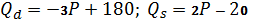 1) Знайдіть розмір податку, нові параметри рівноваги, надходження до бюджету від введення цього податку. Яку частку податку сплатять споживачі, а яку – виробники? 2) Знайдіть цінову еластичність попиту у новій точці рівноваги.3) Ситуацію проілюструйте графічно.Час виконання – 1 годинаЗавдання ІІІ етапу Всеукраїнської учнівської олімпіади з економіки 9 клас. 2022/2023 н.р.Частина 3Задача 2  (10 балів)Богдан споживає товари , витрачаючи на задоволення цих потреб 1200 грн. Ціни товарів , функція корисності Богдана  .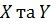 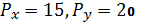 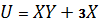 1) Скільки  одиниць товарів придбає Богдан як раціональний споживач?2) Яку загальну корисність при цьому він отримає?3) Запишіть рівняння попиту Богдана на товар .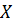 Задача 3  (15 балів)Завод випускає амперметри та вольтметри На заводі працює чотири бригади. Перша бригада може виготовити 30 амперметрів або 20 вольтметрів за одну зміну, друга бригада – 40 амперметрів або 30 вольтметрів, третя бригада – 20 амперметрів або 10 вольтметрів, четверта бригада – 50 амперметрів або 30 вольтметрів. 1) Побудуйте криву виробничих можливостей заводу за одну зміну.2) Завод уклав угоду закупівлю 82-х амперметрів. Яку максимальну кількість вольтметрів при цьому може виготовити завод?3) Завод може виготовляти набори для лабораторних робіт у складі 1 амперметра та 1вольтметра. Яку кількість наборів може виготовити завод за дві зміни?Час виконання – 1 година